ՀԱՇՎԵՏՎՈՒԹՅՈՒՆՀԱՅԱՍՏԱՆԻ ՀԱՆՐԱՊԵՏՈՒԹՅԱՆ ԱԶԳԱՅԻՆ ԺՈՂՈՎԻ ԲՅՈՒՋԵՏԱՅԻՆ ԳՐԱՍԵՆՅԱԿԻ ԿԱՏԱՐԱԾ ԱՇԽԱՏԱՆՔՆԵՐԻ ՎԵՐԱԲԵՐՅԱԼ (ԵՐՐՈՐԴ ԵՌԱՄՍՅԱԿ)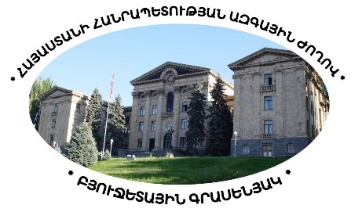                           ԱԺԲԳԵՐԵՎԱՆ-2019ԲՈՎԱՆԴԱԿՈՒԹՅՈՒՆՆԱԽԱԲԱՆ……………………………………………………………………………………………….3ԳՈՐԾՈՒՆԵՈՒԹՅՈՒՆ..………………………………………………………………………………3Ինքնաշխատ գործառույթների իրականացում․․․․․․․․․․․․․․․․․․․․․․․․․․․․․․․․․․․․․․․․․․․․․․․․․․․․․․․․․․․․․․․․․․․․․․․․3Հարցումների հիման վրա տեղեկանքների պատրաստում և տրամադրում․․․․․․․.4Աջակցության տրամադրում...............................................................................7Ազգային ժողովի կարողությունների զարգացում…………………………………….8Ներգրավվածությունն այլ աշխատանքներում………………………………………...8ՆԱԽԱԲԱՆՀայաստանի Հանրապետության Ազգային ժողովի բյուջետային գրասենյակը (այսուհետ՝ Բյուջետային գրասենյակ) հաշվետու ժամանակահատվածում (01.07.2019թ.-30․09․2019թ) գործել է հետևյալ կազմով՝ Գագիկ Բարսեղյան` համակարգող փորձագետ, այլ փորձագետներ` Աշոտ Եղիազարյան և Աշոտ Ավետիսյան:Բյուջետային գրասենյակի կողմից կատարված աշխատանքների վերաբերյալ երրորդ եռամսյակի հաշվետվությունը կազմվել է Ազգային ժողովի աշխատակարգի 120-րդ կետի պահանջներից ելնելով:ԳՈՐԾՈՒՆԵՈՒԹՅՈՒՆԻնքնաշխատ գործառույթների իրականացում (Գործառույթներ որոնք իրականացվում են իմպերատիվ՝ իրավական ակտերով սահմանված դեպքերում և ժամկետներում, անկախ հարցման առկայության)Բյուջետային գրասենյակը ղեկավարվելով Ազգային ժողովի աշխատակարգի 115-րդ կետի   9-րդ և 10-րդ ենթակետերով ու 116-րդ կետի 1-ին և 2-րդ ենթակետերով, սահմանված ժամկետներում պատրստել և Ազգային ժողովի ֆինանսավարկային և բյուջետային հարցերի մշտական հանձնաժողովին է տրամադրել Հայաստանի Հանրապետության 2019 թվականի առաջին կիսամյակի պետական բյուջեի կատարման ընթացքի վերաբերյալ Կառավարության ներկայացրած տեղեկանքի ամփոփ նկարագիրը: Բյուջետային գրասենյակն ինն ամիսների ընթացքում ինքնաշխատ գործառույթների իրականացմամբ պայմանավորված պատրստել և Ազգային ժողովի ֆինանսավարկային և բյուջետային հարցերի մշտական հանձնաժողովին է տրամադրել նաև Հայաստանի Հանրապետության 2018 թվականի պետական բյուջեի կատարման մասին տարեկան հաշվետվության և Հայաստանի Հանրապետության 2019 թվականի առաջին եռամսյակի պետական բյուջեի կատարման ընթացքի վերաբերյալ Կառավարության ներկայացրած տեղեկանքների ամփոփ նկարագրերը:Հարցումների հիման վրա տեղեկանքների պատրաստում և տրամադրումԲյուջետային գրասենյակը հուլիս-սեպտեմբեր ամիսների ընթացքում իրականացնելով իր գործառույթները նախկին և 11 նոր ստացված հարցումներին ի պատարսխան պատրաստել և Հայաստանի Հանրապետության Ազգային ժողովի նախագահին ու նրա տեղակալներին, բոլոր մշտական հանձնաժողովներին ու  խմբակցություններին, ինչպես նաև պատգամավորների է տրամադրել 118 տեսակի տեղեկանքներ (ինն ամիսներին՝ 81 հարցում՝ 340 տեսակի տեղեկանքներ, այդ թվում՝ առաջին կիսամյակում 66 հարցում՝ 222 տեսակի տեղեկանքներ): Մասնավորապես, Բյուջետային գրասենյակը, ղեկավարվելով Ազգային ժողովի աշխատակարգի`115-րդ կետի 5-րդ ենթակետով և  117-րդ կետի 3-րդ ենթակետով, պատրաստել է ոլորտային  տեղեկանքներ 2019թ. Հայաստանի Հանրապետության պետական բյուջեով նախատեսված ծախսերի կատարման ընթացքի վերաբերյալ: Պատրաստված 60 տեսակի տեղեկանքները տրամադրվել են Ազգային ժողովի համապատասխան մշտական հանձնաժողովներին՝ ըստ իրենց գործունեության ոլորտների, ինչպես նաև Աժ նախագահի տեղակալներին, բոլոր խմբակցություններին և պատգամավորների: Մասնավորապես,առողջապահության և սոցիալական հարցերի մշտական հանձնաժողովին՝ առողջապահության և սոցիալական պաշտպանության ոլորտների ծախսեր,արտաքին հարաբերությունների մշտական հանձնաժողովին՝ արտաքին հարաբերությունների ոլորտի ծախսեր,գիտության, կրթության, մշակույթի, սփյուռքի, երիտասարդության եւ սպորտի հարցերի մշտական հանձնաժողովին՝ կրթության, հանգստի, մշակույթի և կրոնի,  §Ընդհանուր բնույթի հանրային ծառայություններ¦ բաժնի §Ընդհանուր բնույթի հետազոտական աշխատանք¦ և §Ընդհանուր բնույթի հանրային ծառայությունների գծով հետազոտական և նախագծային աշխատանքներ¦ խմբերի համար նախատեսված  ծախսեր, տարածքային կառավարման, տեղական ինքնակառավարման, գյուղատնտեսության եւ բնապահպանության հարցերի մշտական հանձնաժողովին՝ ՀՀ տարածքային կառավարման և զարգացման նախարարության, մարզպետարանների, կառավարության տարբեր մակարդակների միջև իրականացվող ընդհանուր բնույթի տրանսֆերտների, §Բնակարանային շինարարություն և կոմունալ ծառայություններ¦, գյուղատնտեսության, անտառային տնտեսության, ձկնորսության և որսորդության, ջրամատակարարման և շրջակա միջավայրի պաշտպանության ոլորտների ծախսեր,պաշտպանության և անվտանգության հարցերի մշտական հանձնաժողովին՝ պաշտպանության, հասարակական կարգի և անվտանգության ու փրկարար ծառայության ոլորտների ծախսեր, պետական-իրավական հարցերի մշտական հանձնաժողովին՝ դատական գործունեության և իրավական պաշտպանության, դատախազության, կալանավայրերի ու նախաքննության բնագավառներում ծախսեր, մարդու իրավունքների պաշտպանության և հանրային հարցերի մշտական հանձնաժողովին՝ իրավական պաշտպանության և մարդու իրավունքների պաշտպանության բնագավառներում ծախսեր, ֆինանսավարկային եւ բյուջետային հարցերի մշտական հանձնաժողովին՝ պետական բյուջեի ծախսեր, ներառյալ պետական պարտքի գծով գործառնություններին ուղղված ծախսեր,  տնտեսական հարցերի մշտական հանձնաժողովին՝ §Տնտեսական հարաբերություններ¦ բաժնի §Ընդհանուր բնույթի տնտեսական, առևտրային աշխատանքի գծով հարաբերություններ¦խմբի, Գյումրու և Վանաձորի տեխնոլոգիական կենտրոնների գործունեության իրականացման ծրագրի, ՏՏ ոլորտի խթանման ծառայությունների, լեռնաարդյունահանման, արդյունաբերության և շինարարության, տրանսպորտի և կապի, §Բնակարանային շինարարություն և կոմունալ ծառայությունների (այլ դասերին չպատկանող)¦, վառելիքի և էներգետիկայի ոլորտների ծախսեր,պետական բյուջեի ծախսերն ամբողջությամբ, ըստ հիմնական ծախասային ուղությունների:Տեղեկատվության աղբյուրներն են հանդիսացել §Հայաստանի Հանրապետության 2019 թվականի պետական բյուջեի մասին¦ Հայաստանի Հանրապետության օրենքը, Հայաստանի Հանրապետության կառավարության 27.12.2018 թվականի թիվ 1515-Ն որոշումը §Հայաստանի Հանրապետության 2019 թվականի պետական բյուջեի կատարումն ապահովող միջոցառումների մասին¦ և www.e-gօv.am (էլեկտրոնային կառավարում) ինտերնետային կայքի §Ինտերակտիվ բյուջե¦ բաժինը:Վերոնշյալ տեղեկանքներն ընդգրկում են Հայաստանի Հանրապետության պետական բյուջեների 11 ծախսային ուղղություններից 10-ը, որոնք ներառում են շուրջ 40 ոլորտներ ու          100-ից ավելի ենթաոլորտներ՝ կազմելով Հայաստանի Հանրապետության 2019թ. պետական բյուջեի ծախսերի շուրջ 90 %-ը:115-րդ կետի 5-րդ ենթակետով և  117-րդ կետի 3-րդ ենթակետով, ապրիլ-հունիս ամիսների ընթացքում պատրաստել է 6 տեսակի տեղեկանքներ  Հայաստանի Հանրապետության 2019 թվականի պետական բյուջեով նախատեսված եկամուտների հավաքագրման ընթացքի վերաբերյալ՝ ներառյալ  2018թ․ տվյալները: Դրանք տրամադրվել են Հայաստանի Հանրապետության Ազգային ժողովի նախագահին ու նրա տեղակալներին, բոլոր  մշտական հանձնաժողովներին ու խմբակցություններին, պատգամավորների: Տեղեկատվության աղբյուրներ են հանդիսացել Հայաստանի Հանրապետության ֆինանսների նախարարության ինտերնետային կայքում հրապարակված Հայաստանի Հանրապետության պետական բյուջեի կատարման 2018-2019 թթ.  ամսական ամփոփ բնութագրերը և §Հայաստանի Հանրապետության 2019 թվականի պետական բյուջեի կատարումն ապահովող միջոցառումների մասին¦ Հայաստանի Հանրապետության կառավարության 27.12.2018 թվականի թիվ 1515-Ն որոշումը;115-րդ կետի 7-րդ ենթակետով և  117-րդ կետի 4-րդ ենթակետով, պատրաստել է տեղեկանքներ Հայաստանի Հանրապետության 2017-2019 թթ սոցիալ-տնտեսական իրավիճակը բնութագրող հիմնական ցուցանիշների վերաբերյալ: Պատրաստված 6 տեսակի տեղեկանքները տրամադրվել են Հայաստանի Հանրապետության Ազգային ժողովի նախագահին ու նրա տեղակալներին, բոլոր մշտական հանձնաժողովներին ու խմբակցություններին, ինչպես նաև պատգամավորների: Տեղեկատվության աղբյուրներ են հանդիսացել Հայաստանի Հանրապետության ազգային վիճակագրական ծառայության ինտերնետային կայքի հրապարակումները        2016-2019թթ  ՀՀ սոցիալ-տնտեսական վիճակի վերաբերյալ;115-րդ կետի 7-րդ ենթակետով և  117-րդ կետի 4-րդ ենթակետով, պատրաստել է  30 տեսակի տեղեկանքներ Հայաստանի Հանրապետության 2019 թվականի պետական պարտքի վերաբերյա, որոնք   տրամադրվել են Հայաստանի Հանրապետության Ազգային ժողովի նախագահին ու նրա տեղակալներին, բոլոր մշտական հանձնաժողովներին ու խմբակցություններին,  ինչպես նաև պատգամավորների:Տեղեկատվության աղբյուրներ են հանդիսացել Հայաստանի Հանրապետության ֆինանսների նախարարության ինտերնետային կայքում հրապարակված Հայաստանի Հանրապետության պետական պարտքի ամսական տեղեկագրերը;115-րդ կետի 4-րդ ենթակետով և  117-րդ կետի 3-րդ ենթակետով, օգտագործելով «ԳԳՕ» համակարգի (LS Finance) հնարավորությունները, յուրաքանչյուր ամսվա 10-րդ, 20-րդ և  վերջին օրերի դրությամբ, Ազգային ժողովի տնտեսական հարցերի, ֆինանսավարկային և բյուջետային հարցերի մշտական հանձնաժողովներին և շահագրգիռ պատգամավորներին են տրամադրվել 16 տեսակի տեղեկանքներ տեղեկանքներ Հայաստանի Հանրապետության 2019 թվականի պետական բյուջեի կատարման ընթացքի վերաբերյալ (հաշվետվության ձև 6210):Աջակցության տրամադրումԱզգային ժողովի պաշտպանության եւ անվտանգության հարցերի,  արտաքին հարաբերությունների, տնտեսական հարցերի, տարածքային կառավարման, տեղական ինքնակառավարման, գյուղատնտեսության եւ բնապահպանության հարցերի մշտական հանձնաժողովները ղեկավարվելով Ազգային ժողովի աշխատակարգի 115-րդ և 118-րդ կետերով հարցումներ են ներկայացրել Հայաստանի Հանրապետության Ազգային ժողովի բյուջետային գրասենյակ, սույն թվականի օգոստոս-սեպտեմբեր ամիսներին, Հայաստանի Հանրաետության 2020 թվականի պետական բյուջեի նախագծի նախնական տարբերակի քննարկման համատեքստում, վերոնշյալ հանձնաժողովներում ձևավորվող աշխատանքային խմբերին հանձնաժողովների գործունեության ոլորտներում իրականացվող բյուջետային ծրագրերի բարելավման և դրանց կատարողական հիմնական ցուցանիշների մշակման գործում աջակցություն տրամադրելու վերաբերյալ։ Միաժամանակ, վերոնշյալ քննարկումների համատեքստում, մշտական հանձնաժողովների հրավերներով, Ազգային ժողովի բյուջետային գրասենյակի համակարգող փորձագետն ու մյուս փորձագետները մասնակցել են  Ազգային ժողովի ֆինանսավարկային եւ բյուջետային հարցերի, առողջապահության եւ սոցիալական հարցերի, պետական-իրավական հարցերի և մարդու իրավունքների պաշտպանության եւ հանրային հարցերի մշտական հանձնաժողովների աշխատանքային քննարկումներին, որոնք վերաբերվում էին հանձնաժողովների գործունեության ոլորտներում իրականացվող բյուջետային ծրագրերի բարելավմանն ու դրանց կատարողական հիմնական ցուցանիշների մշակմանը։ Բյուջետային գրասենյակի համակարգող փորձագետն ու մյուս փորձագետները մասնակցել են Ազգային ժողովի մշտական հանձանժողովների կողմից ստեղծված աշխատանաքային խմբերի 24 աշխատանքային քննարկումների՝ ներկայացնելով բազմաթիվ դիտողություններ և առաջարկություններ։Ազգային ժողովի կարողությունների զարգացումԱզգային ժողովի կարողությունների զարգացում գործառույթի շրջանականերումԲյուջետային գրասենյակը երրորդ եռամսյակում աշխատանքներ չի իրականացրել։ Ընդհանուր առմամբ, ինն ամիսների ընթացքում Բյուեջատային գրասենյակի կողմից Ազգային ժողովի կարողությունների շարունակական զարգացման գործառույթի իրացման համատեքստում կազմակերպվել են 4 սեմինարներին, որոնց մասնակցել են 104 պատգամավորներ, պատգամավորի օգնականներ և փորձագետներ։Ներգրավվածությունն այլ աշխատանքներումԲյուջետային գրասենյակի աշխատակազմը ակտիվորեն ներգրավված է՝«Հայաստանի Հանրապետությունում պետական ֆինանսենրի քաղաքականության բարեփոխումների ծրագիր» ԵՄ բյուջետային ծրագրով Ազգային ժողովի մասով ամրագրված թիրախների իրգործման և մոնիթորինգի գործընթացում: Այս շրջանակում Բյուջետային գրասենյակը Հայաստանի Հանրապետության ֆինանսների, ինչպես նաև  Հայաստանի Հանրապետության տնտեսական զարգացման և ներդրումների նախարարություններին տեղեկատվություն է տրամադրել 2018-2019թթ համար սահմանված թիրախների իրագործման և հնարավոր ռիսկերի վերաբերյալ։ Բյուջետային գրասենյակի համակարգող փորձագետ Գագիկ Բարսեղյանը սույն թվականի մայիսի     23-ին մասնակցել է «Հայաստանի Հանրապետությունում պետական ֆինանսենրի քաղաքականության բարեփոխումների ծրագիր» ԵՄ բյուջետային աջակցության ֆինանսայան համաձայնագրի ղեկավար կոմիտեի նիստին։Բյուջետային գրասենյակի համակարգող փորձագետ Գագիկ Բարսեղյանը սույն թվականի օգոստոսի 9-ին Հայաստանի Հանրապետության ֆինանսների նախարարությունում և սեպտեմբերի 5-ին ՀՀ փոխվարչապետ պարոն Մ․ Գրիգորյանի մոտ մասնակցել է «Հայաստանի Հանրապետությունում պետական ֆինանսենրի քաղաքականության բարեփոխումների ծրագիր» ԵՄ բյուջետային աջակցության ֆինանսական համաձայնագրի ներքո 2018-2019թթ․ կատարման ենթակա ընդհանուր և հատուկ պայմաններին առնչվող հարցերի վերաբերյալ քննարկումներին;Պետական Ֆինանսների Կառավարման Համակարգի Բարեփոխումների իրականացման և մոնիթորինգի գործընթացում, որի շրջանակում Բյուջետային գրասենյակը տեղեկատվություն է տրամադրել Հայաստանի Հանրապետության ֆինանսերի նախարարությանը 2019 թվականի առաջին կիսամյակի ընթացքում վերոնշյալ ծրագրով ամրագրված ուղղություններով իրականացված միջոցառումների վերաբերյալ։